Name of Journal: World Journal of Clinical Cases Manuscript NO: 53132Manuscript Type: CASE REPORT Spinal intraosseous schwannoma without spinal canal and neuroforamina involvement: A case reportXu ZQ et al. SISZhong-Qi Xu, Ping Zhang, Zhi-Hong Zhong, Wei Zhou, Hao-Tao YuZhong-Qi Xu, Ping Zhang, Zhi-Hong Zhong, Wei Zhou, Hao-Tao Yu, Department of Orthopedics, The Third Affiliated Hospital of Guangzhou Medical University, Guanzhou 510000, Guandong Province, ChinaAuthor contributions: Zhang P and Xu ZQ conceived the report; Xu ZQ wrote the first draft with input from all authors; Zhong ZH and Zhou W analyzed and interpreted the patient data regarding the disease; Yu HT performed the histological examination of the lesions; all authors read and approved the final manuscript.Corresponding author: Ping Zhang, PhD, Doctor, Department of Orthopedics, The Third Affiliated Hospital of Guangzhou Medical University, 63 Duobao Road, Liwan District, Guangzhou 510000, Guangdong Province, China. 644459349@qq.comReceived: December 9, 2019Revised: January 13, 2020Accepted: March 9, 2020 Published online:Abstract BACKGROUND Spinal intraosseous schwannomas (SIS) are rare, and as yet have not been fully described in the literature. The first case of SIS was reported in 1971, and 24 cases of SIS have been reported so far. However, including the present case, there are only seven cases without spinal canal and neuroforamina involvement.CASE SUMMARY A 56-year-old man presented with a history of neck pain for 2 years. An obvious osteolytic destruction of the seventh cervical (C7) vertebra was observed on imaging examination. Magnetic resonance imaging of the cervical spine showed space-occupying lesions in the C7 vertebra, and destruction of the anterior cortex of the vertebra. The lesions had an exophytic component that extended from the C7 vertebra into the soft tissue on the front side. The foramen transversarium on both sides were intact. The patient underwent surgical biopsy and focal excision of the C7 lesion. The diagnosis of “schwannoma” was verified by postoperative pathological examinations. In a review of the literature, this is the seventh case of SIS without spinal canal and neuroforamina involvement, and the third reported case of type VIII SIS. We discussed our case with respect to reported classification characteristics of SIS.CONCLUSION SIS is a very rare tumor. We report a rare case that may be important for further classification of osteo-schwannoma. The establishment of a complete disease classification is of high importance for the treatment and prognosis of this disease. Thus, more basic studies and retrospective analysis of related cases are necessary. Key words: Spinal intraosseous schwannoma; Neurilemmoma; Spinal tumor; Classification; Case report; CervicalXu ZQ, Zhang P, Zhong ZH, Zhou W, Yu HT. Spinal intraosseous schwannoma without spinal canal and neuroforamina involvement: A case report. World J Clin Cases 2020; In pressCore tip: Intraosseous schwannomas are extremely rare, accounting for < 0.2% of primary bone tumors. Spinal intraosseous schwannomas (SIS) are even rarer. We present a rare case of SIS of the seventh cervical (C7) vertebra in a  56-year-old man presenting with a history of neck pain for 2 years. An obvious osteolytic destruction of the C7 vertebra was observed on imaging examination. The patient underwent surgical biopsy and focal excision of the C7 lesion. The diagnosis of “schwannoma” was verified by postoperative pathological examinations. In a review of the literature, this is the seventh case of SIS without spinal canal and neuroforamina involvement, and the third case of type VIII SIS. It is important for further classification of osteo-schwannoma.INTRODUCTION Intraosseous schwannomas are extremely rare, accounting for < 0.2% of primary bone tumors. The most common intraosseous lesions include the mandible and sacrum, while spinal lesions are less common. Spinal intraosseous schwannomas (SIS) are even rarer. Only 24 cases of SIS have been reported, of which 18 cases had lesions extending into the spinal canal or neuroforamina. We here present the seventh case of SIS without spinal canal and neuroforamina involvement, and the third case of type VIII SIS, with a review of the literature and discussion of this rare tumor.CASE PRESENTATIONChief complaintsA 56-year-old man presented with chronic and persistent neck pain for three months. History of past illnessHe had no previous trauma and medical problems.Physical examinationThere was local pain elicited by percussion of cervical spine. The range of cervical spinal motion was decreased, especially with regard to the flexion. Neurological examination revealed no abnormalities.Laboratory examinationsRoutine blood examination and the C reactive protein concentration were normal.Imaging examinationsConventional radiograph of the cervical spine showed loss of height of the seventh cervical (C7) vertebral body (Figure 1A). Magnetic resonance imaging (MRI) of the cervical spine showed space-occupying lesions in the C7 vertebra, and destruction of the anterior cortex of the vertebra. The lesions had an exophytic component that extended from the C7 vertebra into the soft tissue on the front side. The foramen transversarium on both sides were intact. The lesion area was well-circumscribed, showing a low signal on T1-weighted MRI and a high signal on T2-weighted MRI (Figure 1B and 1C). There was no extension of the lesion into the spinal canal, and no involvement of the spinal cord nerve. Computed tomography (CT) showed a C7 vertebral body lesion with lytic features indicative of a malignant etiology, and a bony defect of the C7 body, although the bony cortex of the vertebra was well preserved (Figure 1D-F). Histological examinationHistological examination of the lesion showed Antoni A and B areas with hypercellular, palisaded cells alternating with hypocellular stroma (Figure 2A). There were also regions with nuclear palisading suggestive of Verocay body formation (Figure 2B). Immunohistochemical staining with S100 protein and glial fibrillary acidic protein were diffusely positive (Figure 2C and 2D). The features were of a schwannoma (World Health Organization grade I). No nerve root remnants were identified in the specimen.FINAL DIAGNOSISThe final diagnosis of the presented case is spontaneous cerebral abscess due to spinal intraosseous schwannoma.TREATMENTBased on the findings of typical vertebral lesions, suspected malignancy, with no evidence of a primary malignant process, surgical treatment was considered. The patient was operated upon via an anterior approach. A well-capsulated mass (3 cm × 2 cm) was found, which seemed to extrude from the anterior of the C7 vertebral body. The exophytic component was excised and the tumor was totally removed from the vertebral body using curettes, followed by C7 fusion using an iliac bone autograft.OUTCOME AND FOLLOW-UPOne week after surgery, postoperative computed tomography and X-ray did not reveal any evidence of tumor recurrence (Figure 3A-3D). The patient recovered well in the postoperative period. The neck pain was disappeared and at 1-year follow-up, the patient was doing well without any deficits.DISCUSSIONIntraosseous schwannomas are rare benign tumors, accounting for < 0.2% of primary bone tumors. The most common intraosseous lesions include the mandible and sacrum, while spinal lesions are less common. The first case of SIS of a lumbar vertebral body was reported by Dickson et al[1] in 1971, where the lesion was located at the level of L3, but with extension to the spinal canal resulting in compression of the thecal sac. Only 24 cases of SIS (Table 1) have been reported, of which 18 cases had lesions extending into the spinal canal or neuroforamina. These tumors originally arose from the abutting nerve root, extending into the spinal canal and invading the vertebrae, suggesting that the SIS lesions likely involved intraosseous invasion of the extraosseous nerve sheath tumor originating from the spinal nerve root. This hypothesis is supported by most reports on SIS. However, the classification of SIS has not been fully described in the literature.Wang et al[2] described the largest series of cases of SIS to date, with a retrospective analysis of the clinical features, surgical strategies, and outcomes of 20 cases of SIS. In that study, all of the lesions extended from layers A to D of the Weinstein-Boriani-Biagini classification, and all lesions exhibited extraosseous components extending into the spinal canal. In 2001, Sridhar et al[3] classified benign nerve sheath tumors, in which V-type tumors caused vertebral erosion. Park et al[4] modified this classification by adding type VI and type VII lesions; type VI is a complete intraspinal tumor, while type VII is an intraspinal tumor with vertebral erosion and expansion into the nerve foramen. However, the present case does not fit into any of these subtypes.Mohanty et al[5] proposed a new subtype (type VIII) involving intraosseous tumors with an exophytic component, but without any intraspinal or neural foraminal extension. The present case is the third case of this VIII type SIS (Figure 4). The first case was published by Schreuder et al[6] in 2001, who described a lesion that extruded from the C6 vertebral body, and passed in front of the C7 vertebral body, although no specific category was described. We believe that the establishment of a VIII type is very important for SIS, and that the VIII and V types are associated with very different symptoms, surgical methods, and prognosis. Type VIII, which has an exophytic component, may present with symptoms related to compression of the surrounding structures such as dysphagia or pain, while no radicular pain or myelopathic features are present. Because the tumor does not involve the spinal canal or neuroforamina, it is not necessary to separate the tumor from the nerve root, making the operation safer. Postoperative nerve root numbness was reported in some patients.A small number of patients with type VII relapsed during follow-up time, while no patient with type VIII relapsed. This may relate to the small number of patients with VIII, as well as the inability to fully dissect the nerve and tumor during type VII surgery. Most authors believe that vertebral resection and external fixation are appropriate surgical options, and the other two reported type VIII cases[5,6] utilized vertebral resection and external fixation. In the present case, the lesion was circumscribed within the cortical bone, the pedicle and facet joints were intact, and the stability of the cervical spine was not significantly decreased. Thus, after the lesion was completely scrapped, we used iliac bone grafting at the anterior edge of the vertebral body, without spinal external fixation. According to the follow-up and re-examination at 1 year after surgery, the prognosis of the patient was favorable, and no recurrence was observed (Figure 3D).CONCLUSIONSIS is a very rare tumor. We report a rare case that may be important for further classification of osteo-schwannoma. The establishment of a complete disease classification is of great importance for the treatment and prognosis of this disease. Thus, more basic studies and retrospective analysis of related cases are necessary.REFERENCES1 Dickson JH, Waltz TA, Fechner RE. Intraosseous neurilemoma of the third lumbar vertebra. J Bone Joint Surg Am 1971; 53: 349-355 [PMID: 5546707 DOI: 10.2106/00004623-197153020-00016]2 Wang YQ, Hu JX, Yang SM, Jiang L, Liu XG, Yuan HS, Wei F, Liu ZJ. Intraosseous schwannoma of the mobile spine: a report of twenty cases. Eur Spine J 2018; 27: 3092-3104 [PMID: 30229535 DOI: 10.1007/s00586-018-5766-y]3 Sridhar K, Ramamurthi R, Vasudevan MC, Ramamurthi B. Giant invasive spinal schwannomas: definition and surgical management. J Neurosurg 2001; 94: 210-215 [PMID: 11302622 DOI: 10.3171/spi.2001.94.2.0210]4 Park SC, Chung SK, Choe G, Kim HJ. Spinal intraosseous schwannoma: a case report and review. J Korean Neurosurg Soc 2009; 46: 403-408 [PMID: 19893734 DOI: 10.3340/jkns.2009.46.4.403]5 Mohanty CB, Rao KV, Sampath S. Pediatric cervical intraosseous schwannoma. Pediatr Neurosurg 2012; 48: 364-370 [PMID: 23969323 DOI: 10.1159/000351734]6 Schreuder HW, Veth RP, Pruszczynski M, Lemmens JA, van Laarhoven EW. Intraosseous schwannoma (neurilemmoma) of the cervical spine. Sarcoma 2001; 5: 101-103 [PMID: 18521311 DOI: 10.1155/S1357714X01000196]7 Polkey CE. Intraosseous neurilemmoma of the cervical spine causing paraparesis and treated by resection and grafting. J Neurol Neurosurg Psychiatry 1975; 38: 776-781 [PMID: 1102628 DOI: 10.1136/jnnp.38.8.776]8 Naidu MR, Dinakar I, Rao KS, Ratnakar KS. Intraosseous schwannoma of the cervical spine associated with skeletal fluorosis. Clin Neurol Neurosurg 1988; 90: 257-260 [PMID: 3197354 DOI: 10.1016/0303-8467(88)90033-9]9 Nooraie H, Taghipour M, Arasteh MM, Daneshbod K, Erfanie MA. Intraosseous schwannoma of T12 with burst fracture of L1. Arch Orthop Trauma Surg 1997; 116: 440-442 [PMID: 9266062 DOI: 10.1007/BF00434011]10 Chang CJ, Huang JS, Wang YC, Huang SH. Intraosseous schwannoma of the fourth lumbar vertebra: case report. Neurosurgery 1998; 43: 1219-1222 [PMID: 9802868 DOI: 10.1097/00006123-199811000-00120]11 Ramasamy P, Shackleford I, Al Jafari M. Schwannoma of t12 vertebra: case report and review of literature. Sarcoma 2000; 4: 185-190 [PMID: 18521301 DOI: 10.1155/2000/146243]12 Gupta SP, Agarwal A. Intraosseous neurilemmoma of L2 vertebra--a case report. Indian J Pathol Microbiol 2005; 48: 367-369 [PMID: 16761755]13 Nannapaneni R, Sinar EJ. Intraosseous schwannoma of the cervical spine. Br J Neurosurg 2005; 19: 244-247 [PMID: 16455526 DOI: 10.1080/02688690500207546]14 Singrakhia MD, Parmar H, Maheshwari M, Fehlings M. Cervical schwannoma presenting as an expansile vertebral body lesion: report of two cases with a technical note on the surgical management. Surg Neurol 2006; 66: 192-6; discussion 196 [PMID: 16876626 DOI: 10.1016/j.surneu.2005.11.057]15 Choudry Q, Younis F, Smith RB. Intraosseous schwannoma of D12 thoracic vertebra: diagnosis and surgical management with 5-year follow-up. Eur Spine J 2007; 16 Suppl 3: 283-286 [PMID: 17082954 DOI: 10.1007/s00586-006-0247-0]16 Cetinkal A, Atabey C, Kaya S, Colak A, Topuz AK. Intraosseous schwannoma of thoracic 12 vertebra without spinal canal involvement. Eur Spine J 2009; 18 Suppl 2: 236-239 [PMID: 19255790 DOI: 10.1007/s00586-009-0922-z]17 Kojima M, Seichi A, Yamamuro K, Inoue H, Kimura A, Hoshino Y. Intraosseous schwannoma originating from the posterior column of the thoracic spine. Eur Spine J 2011; 20 Suppl 2: S153-S156 [PMID: 20496036 DOI: 10.1007/s00586-010-1456-0]18 Mizutani A, Yokota N, Kawaji H, Yamaguchi-Okada M, Miyagawa T, Namba H. Intraosseous schwannoma of the cervical vertebral body: A case report and review of the literature. Br J Neurosurg 2010; 24: 604-606 [PMID: 20632880 DOI: 10.3109/02688697.2010.495168]19 Peng X, Chen L, Du H, Lai Y, Li F, Zou X. Malignant transformation of benign intraosseous schwannoma in the cervical spine: a case report with an immunohistochemical study. Int Surg 2011; 96: 337-344 [PMID: 22808617 DOI: 10.9738/CC42.1]20 Youn B, Lee SH, Kim ES, Eoh W. Intraosseous schwannoma with ancient change on the lumbar spine. Br J Neurosurg 2012; 26: 561-563 [PMID: 22463813 DOI: 10.3109/02688697.2012.671974]21 Song D, Chen Z, Song D, Li Z. Lumbar intraosseous schwannoma: case report and review of the literature. Turk Neurosurg 2014; 24: 982-986 [PMID: 25448221 DOI: 10.5137/1019-5149.JTN.10054-13.0]22 Zhang F, Lu F, Jiang J, Wang H. Two Case Reports and an Updated Review of Spinal Intraosseous Schwannoma. J Korean Neurosurg Soc 2015; 57: 478-483 [PMID: 26180620 DOI: 10.3340/jkns.2015.57.6.478]23 Jia S, Zheng W, Ruan J, Chen T, Huang Y, Guan J. Mobile thoracic schwannoma combined with intraosseous schwannomas: A case report. Medicine (Baltimore) 2019; 98: e14153 [PMID: 30702568 DOI: 10.1097/MD.0000000000014153]24 Zaidman N, Merve A, Russo V. Intraosseous Thoracic Schwannoma: Case Report and Review of the Literature. World Neurosurg 2019; 130: 313-316 [PMID: 31295618 DOI: 10.1016/j.wneu.2019.06.222]FootnotesInformed consent statement: Informed written consent was obtained from the patient for publication of this report and any accompanying images.Conflict-of-interest statement: The authors declare that they have no conflict of interest.CARE Checklist (2016) statement: The authors have read the CARE Checklist (2016), and the manuscript was prepared and revised according to the CARE Checklist (2016).Open-Access: This article is an open-access article that was selected by an in-house editor and fully peer-reviewed by external reviewers. It is distributed in accordance with the Creative Commons Attribution NonCommercial (CC BY-NC 4.0) license, which permits others to distribute, remix, adapt, build upon this work non-commercially, and license their derivative works on different terms, provided the original work is properly cited and the use is non-commercial. See: http://creativecommons.org/licenses/by-nc/4.0/Manuscript source: Unsolicited manuscriptPeer-review started: December 9, 2019First decision: January 7, 2020Article in press: Specialty type: Medicine, research and experimentalCountry of origin: ChinaPeer-review report classificationGrade A (Excellent): 0Grade B (Very good): 0Grade C (Good): C, C, CGrade D (Fair): 0 Grade E (Poor): EP-Reviewer: Anand A, Emara KM, Elgafy H, Kung WM S-Editor: Dou Y L-Editor: MedE - Ma JY E-Editor: Figure Legends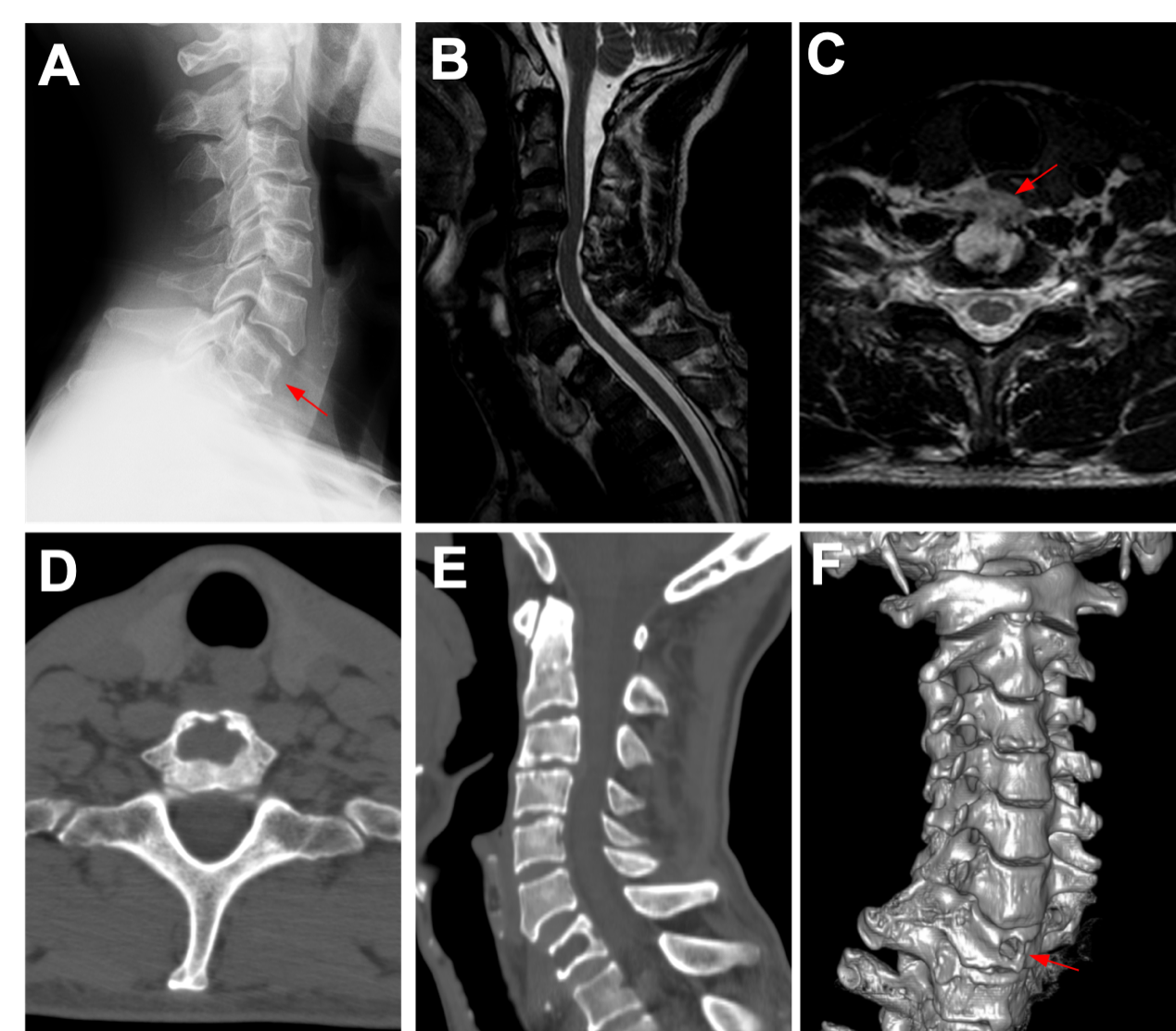 Figure 1 Imaging findings before treatment. A: Cervical X-ray showed loss of height of the seventh cervical (C7) vertebral body; B: Sagittal T2-weighted magnetic resonance imaging of the cervical spine showing a hyperintense prevertebral mass; C: Axial magnetic resonance imaging showed a well-demarcated lesion seemingly originating in corpus C7 without spinal canal and neuroforamina involvement; D：Axial computed tomography (CT) shows lytic changes in the anterior cortical margin of C7 body. Posterior cortical margin is intact; E: CT scanning exhibited a bony defect of the C7 body; F: Three-dimensional CT reconstruction shows a circular defect in the anterior edge of the C7 vertebra.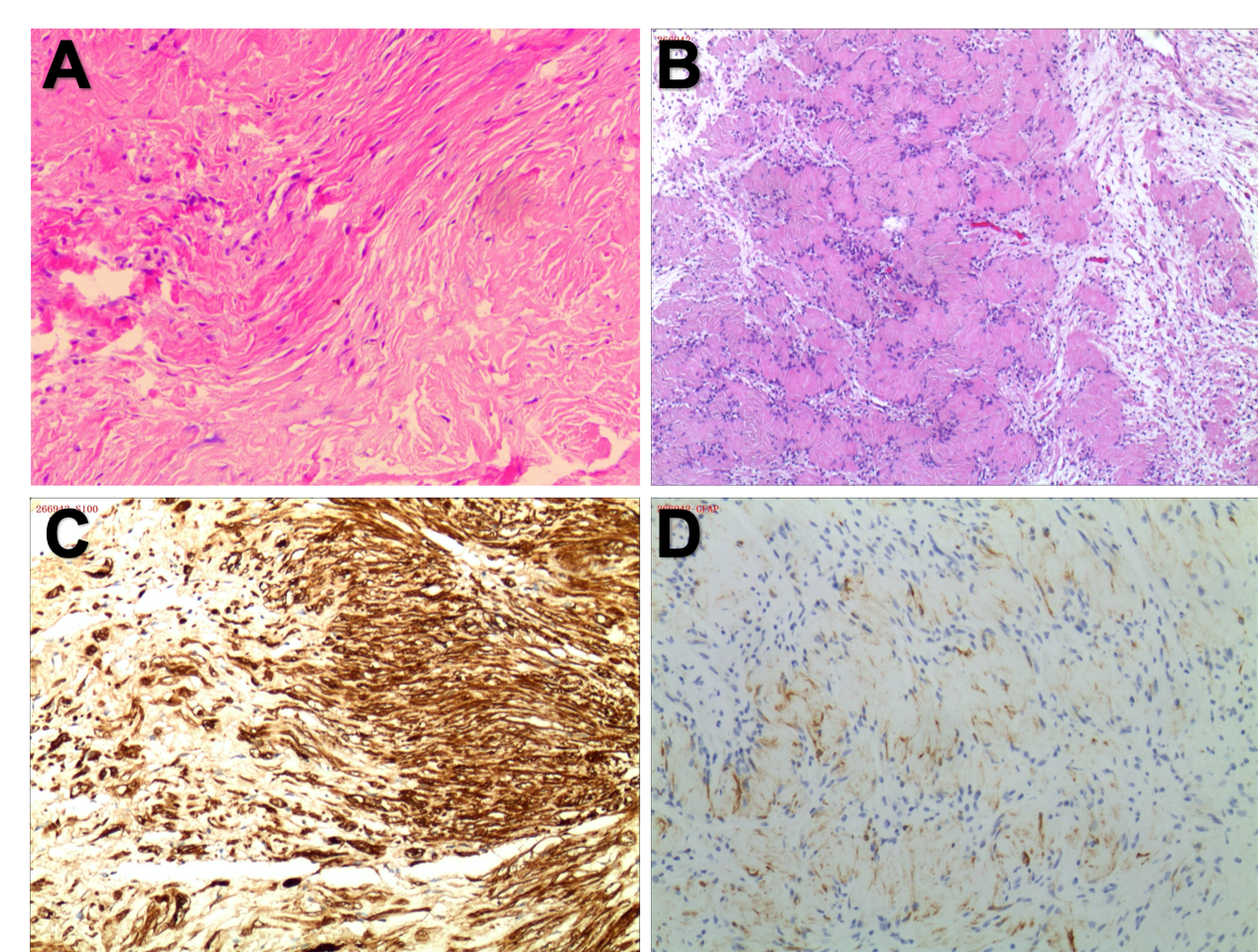 Figure 2 Histological examination of the lesion (hematoxylin and eosin; × 200). A: Histology revealed hypercellular (Antoni A) and hypocellular (Antoni B) areas, indicating a typical schwannoma; B: Tumor cells constitute the Verocay; C: Immunohistochemical study for S100 protein is diffusely positive; D: Immunohistochemistry showed positive glial fibrillary acidic protein. Figure 3 Imaging findings after treatment. A-C: The axial computed tomography (CT) images (A), sagittal CT images (B) and the Three-dimensional CT reconstruction (C) of the cervical vertebra after the operation showed a good position for bone grafting; D: The last follow-up cervical X-ray showed no radiological recurrence.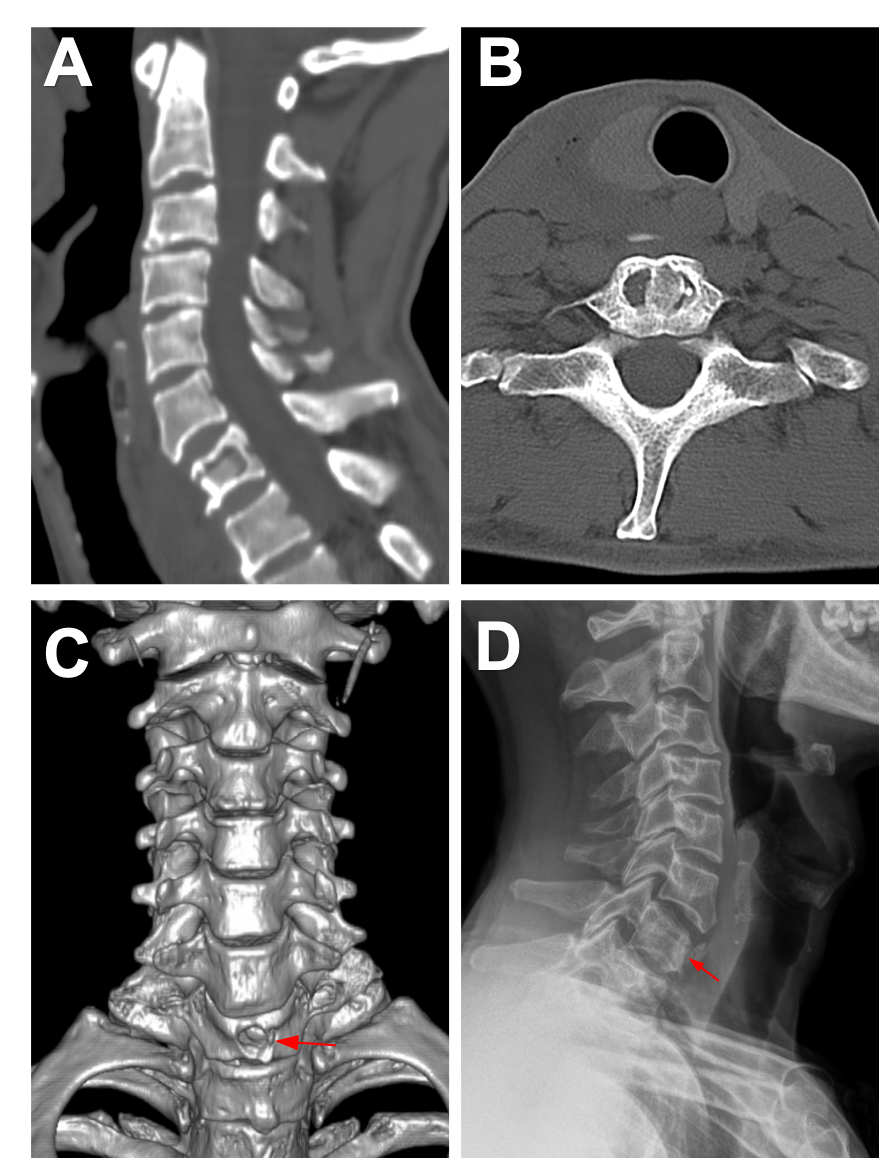 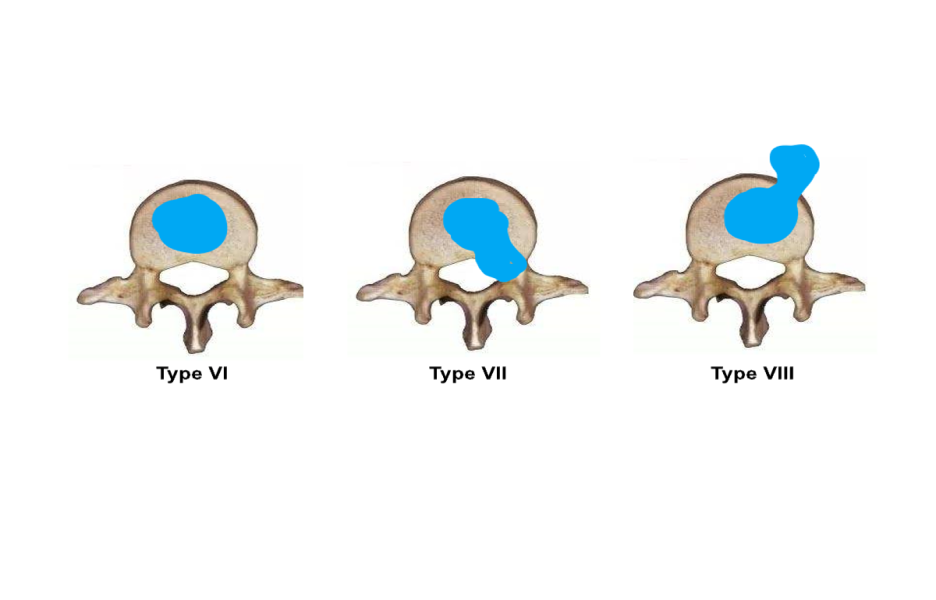 Figure 4 Modified classification of spinal intraosseous schwannomas. Type VI: Tumors in entirely intravertebral location without intraspinal portion; Type VII: Intraspinal tumor with erosion into vertebral bodies (invasive tumor) and extension into nerve root foramen；Type VIII：Tumors including intraosseous tumors with exophytic component without intraspinal or neural foraminal extension.Table 1 Summary of all published cases of spinal intraosseous schwannomasC: Cervical; T: Thoracic; L: Lumbar.No.Ref.Gender/ageSymptomsLevelClassificationStabilizationFinal follow-up1Dickson et al[1], 1971F/51Radicular painL3VIIIliac crest bone graftNo recurrence2Polkey et al[7], 1975F/34Pain and weaknessC6-C7VIIIliac crest bone graftNo recurrence3Naidu et al[8], 1988M/50Weakness C3-C4VII-No recurrence4Nooraie et al[9], 1997M/46AsymptomaticT12VIIFusion + fixationNo recurrence5Chang et al[10], 1998M/58Pain and numbnessL4-L5VIIFusion + fixationNo recurrence6Schreuder et al[6], 2001F/38dysphagiaC6VIIIFusion + fixationNo recurrence7Ramasamy et al[11], 2001M/37Local pain,weaknessT12VIIFusion + fixationNo recurrence8Gupta et al[12], 2005F/30Local pain, weaknessL2VIIFusion + fixationNo recurrence9Nannapaneni et al[13], 2005M/42AsymptomaticC5VIIIFusion + fixationNo recurrence10Singrakhia et al[14], 2005M/43Numbness, weaknessC3-C4VIIFusion + fixationRecurrence11Singrakhia et al[14], 2006M/45Radicular pain, weaknessC3VIIFusion + fixationRecurrence12Choudry et al[15], 2007M/18Local pain, weaknessT12VIIFusion + fixationNo recurrence13Cetinkal et al[16], 2009F/55Local pain, numbnessT12VII-No recurrence14Park et al[4], 2009F/46Local painL4VIIFusion + fixationNo recurrence15Kojima et al[17], 2010M/60Weakness,numbnessT9VIIFixationNo recurrence16Mizutani et al[18], 2010F/44ParesthesisC4VI-No recurrence17Peng et al[19], 2011M/44WeaknessC3VIIFusion + fixationRecurrence18Youn et al[20], 2012M/65Local,numbnessL2VIIFusion + fixationNo recurrence19Mohanty et al[5], 2013M/10Local pain, dysphagiaC4VIIIFusion + fixationNo recurrence20Song et al[21], 2014M/44NumbnessL5VIIFusion + fixationNo recurrence21Zhang et al[22], 2015M/71Radicular pain, weaknessL4VIIFusion + fixationNo recurrence22Zhang et al[22], 2015F/54Radicular pain, weaknessT9VIIFusion + fixationNo recurrence23Jia et al[23], 2018F/64Radicular pain, weaknessT7-T8VIFusion + fixationNo recurrence24Zaidman et al[24], 2019F/56AsymptomaticT1VIFusion + fixationNo recurrence25Present studyM/56Local painC7VIIIIliac crest bone graftNo recurrence